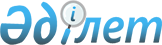 Об утверждении перечня особо важных локальных систем водоснабжения, являющихся безальтернативными источниками питьевого водоснабжения Западно-Казахстанской областиПостановление акимата Западно-Казахстанской области от 18 февраля 2022 года № 21. Зарегистрировано в Министерстве юстиции Республики Казахстан 28 февраля 2022 года № 26946.
      Сноска. Заголовок постановления изложен в новой редакции на государственном языке, текст на русском языке не меняется постановлением акимата Западно-Казахстанской области от 21.12.2022 № 259 (вводится в действие по истечении десяти календарных дней после дня его первого официального опубликования).
      В соответствии со статьей 39 Водного кодекса Республики Казахстан, акимат Западно-Казахстанской области ПОСТАНОВЛЯЕТ:
      1. Утвердить прилагаемый перечень особо важных локальных систем водоснабжения, являющихся безальтернативными источниками питьевого водоснабжения Западно-Казахстанской области.
      2. Государственному учреждению "Управление энергетики и жилищно-коммунального хозяйства акимата Западно-Казахстанской области" в установленном законодательством Республики Казахстан порядке обеспечить:
      1) государственную регистрацию настоящего постановления в Министерстве юстиции Республики Казахстан;
      2) размещение настоящего постановления на интернет-ресурсе акимата Западно-Казахстанской области после его официального опубликования.
      3. Контроль за исполнением настоящего постановления возложить на курирующего заместителя акима Западно-Казахстанской области.
      4. Настоящее постановление вводится в действие по истечению десяти календарных дней после его первого официального опубликования. Перечень особо важных локальных систем водоснабжения, являющихся безальтернативными источниками питьевого водоснабжения Западно-Казахстанской области
      Сноска. Перечень в редакции постановления акимата Западно-Казахстанской области от 20.09.2023 № 216 (вводится в действие по истечении десяти календарных дней после дня его первого официального опубликования).
					© 2012. РГП на ПХВ «Институт законодательства и правовой информации Республики Казахстан» Министерства юстиции Республики Казахстан
				
      Аким Западно-Казахстанской области

Г. Искалиев
Утвержден
постановлением акимата
Западно-Казахстанской области
от 18 февраля 2022 года № 21
Акжаикский район
Акжаикский район
1
Локальный водопровод "Акжол"
2
Локальный водопровод "Аксуат"
3
Локальный водопровод "Алгабас"
4
Локальный водопровод "Алмалы"
5
Локальный водопровод "Атамекен"
6
Локальный водопровод "Базаршолан"
7
Локальный водопровод "Базартобе"
8
Локальный водопровод "Бударино"
9
Локальный водопровод "Есенсай"
10
Локальный водопровод "Жанабулак"
11
Локальный водопровод "Жубан"
12
Локальный водопровод "Кабыршакты"
13
Локальный водопровод "Карауылтобе"
14
Локальный водопровод "Кенсуат"
15
Локальный водопровод "Конеккеткен"
16
Локальный водопровод "Мергенево"
17
Локальный водопровод "Тайпак"
18
Локальный водопровод "Чапаев"
Бокейординский район
Бокейординский район
1
Локальный водопровод "Бисен"
2
Локальный водопровод "Борли"
3
Локальный водопровод "Жетыбай"
4
Локальный водопровод "Жиеккум"
5
Локальный водопровод "Коктерек"
6
Локальный водопровод "Тайгара"
7
Локальный водопровод "Уштерек"
8
Локальный водопровод "Шонай"
Бурлинский район
Бурлинский район
1
Локальный водопровод "Акбулак"
2
Локальный водопровод "Александровка"
3
Локальный водопровод "Бумаколь"
4
Локальный водопровод "Бурлин"
5
Локальный водопровод "Березовка"
6
Локальный водопровод "Жанаконыс"
7
Локальный водопровод "Жанаталап"
8
Локальный водопровод "Жарсуат"
9
Локальный водопровод "Канай"
10
Локальный водопровод "Каракудук"
11
Локальный водопровод "Караганды"
12
Локальный водопровод "Кентубек"
13
Локальный водопровод "Успенка"
14
Локальный водопровод "Приуральное"
Жангалинский район
Жангалинский район
1
Локальный водопровод "Бирлик"
2
Локальный водопровод "Жангала"
3
Локальный водопровод "Копжасар"
4
Локальный водопровод "Кызылоба"
5
Локальный водопровод "Кыркопа"
6
Локальный водопровод "Пятимар"
Сырымский район
Сырымский район
1
Локальный водопровод "Алгабас-Сырым"
2
Локальный водопровод "Анкаты"
3
Локальный водопровод "Аралтобе"
4
Локальный водопровод "Булан"
5
Локальный водопровод "Булдурта"
6
Локальный водопровод "Коныр"
7
Локальный водопровод "Кособа"
8
Локальный водопровод "Косарал"
9
Локальный водопровод "Куспанколь"
10
Локальный водопровод "Талдыбулак"
11
Локальный водопровод "Таскудук"
12
Локальный водопровод "Тоганас"
13
Локальный водопровод "Шагырлой"
Казталовский район
Казталовский район
1
Локальный водопровод "Акпатер"
2
Локальный водопровод "Болашак"
3
Локальный водопровод "Бостандык"
4
Локальный водопровод "Жанажол"
5
Локальный водопровод "Жалпактал"
6
Локальный водопровод "Жулдыз"
7
Локальный водопровод "Казталовка"
8
Локальный водопровод "Кайынды"
9
Локальный водопровод "Караоба"
10
Локальный водопровод "Карасу"
11
Локальный водопровод "Кошанколь"
12
Локальный водопровод "Теренкуль"
Каратобинский район
Каратобинский район
1
Локальный водопровод "Актай"
2
Локальный водопровод "Егиндиколь"
3
Локальный водопровод "Каратобе"
4
Локальный водопровод "Каракамыс"
5
Локальный водопровод "Коржын"
6
Локальный водопровод "Косколь"
7
Локальный водопровод "Соналы"
8
Локальный водопровод "Сулыколь"
9
Локальный водопровод "Ушагаш"
10
Локальный водопровод "Ушана"
11
Локальный водопровод "Ханколь"
12
Локальный водопровод "Шоптыколь"
Район Бәйтерек
Район Бәйтерек
1
Локальный водопровод "Дарьинское"
2
Локальный водопровод "Достык"
3
Локальный водопровод "Егиндибулак"
4
Локальный водопровод "Жамбыл"
5
Локальный водопровод "Железново"
6
Локальный водопровод "Макарово"
7
Локальный водопровод "Махамбет"
8
Локальный водопровод "Мичурино"
9
Локальный водопровод "Набережное"
10
Локальный водопровод "Новенькое"
11
Локальный водопровод "Павлово"
12
Локальный водопровод "Погодаево"
13
Локальный водопровод "Первосоветское"
14
Локальный водопровод "Трекино"
15
Локальный водопровод "Чесноково"
Таскалинский район
Таскалинский район
1
Локальный водопровод "Айнабулак"
2
Локальный водопровод "Аккайнар"
3
Локальный водопровод "Актау"
4
Локальный водопровод "Амангельды"
5
Локальный водопровод "Атамекен"
6
Локальный водопровод "Достык"
7
Локальный водопровод "Мереке"
8
Локальный водопровод "Мерей"
9
Локальный водопровод "Оян"
10
Локальный водопровод "Оркен"
11
Локальный водопровод "Таскала"
12
Локальный водопровод "Тогайлы"
13
Локальный водопровод "Чижа 1"
14
Локальный водопровод "Чижа 2"
Теректинский район
Теректинский район
1
Локальный водопровод "Акжаик"
2
Локальный водопровод "Аксогым"
3
Локальный водопровод "Анкаты"
4
Локальный водопровод "Аксуат"
5
Локальный водопровод "Богдановка"
6
Локальный водопровод "Бозай"
7
Локальный водопровод "Долинное"
8
Локальный водопровод "Жана Омир"
9
Локальный водопровод "Кемер"
10
Локальный водопровод "Новопавловка"
11
Локальный водопровод "Пойма"
12
Локальный водопровод "Покатиловка"
13
Локальный водопровод "Приречное"
14
Локальный водопровод "Сарыомир"
15
Локальный водопровод "Тонкерис"
16
Локальный водопровод "Узунколь"
17
Локальный водопровод "Теректы"
18
Локальный водопровод "Шагатай"
19
Локальный водопровод "Юбилейное"
20
Локальный водопровод "Яик"
Чингирлауский район
Чингирлауский район
1
Локальный водопровод "Акбулак"
2
Локальный водопровод "Алмазное"
3
Локальный водопровод "Амангельды"
4
Локальный водопровод "Белогорка"
5
Локальный водопровод "Карагаш"
6
Локальный водопровод "Лубенка"
7
Локальный водопровод "Полтавка"